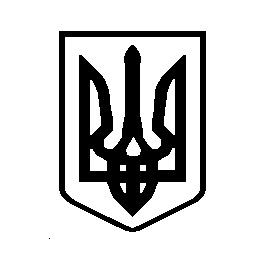 УКРАЇНАВИШГОРОДСЬКА МІСЬКА РАДАРОЗПОРЯДЖЕННЯ № 13Від 06 лютого 2020 року	          м. ВишгородПро організацію перевезення 		Розглянувши звернення ГО «Асоціація вчених за інноваційний розвиток України», керуючись п/п 20, п. 4 ст. 42 Закону України «Про місцеве самоврядування в Україні»:Замовити автобус для представників Вишгородської районної філії ГО «Асоціація вчених за інноваційний розвиток України» (15 осіб) для участі у зборах Асоціації вчених за інноваційний розвиток України 12 лютого 2020 року о 10:00 год (м. Київ, вул. Бастіонна, 11, Будинок Ветеранів). Начальнику фінансово-бухгалтерського відділу Мирієвському І.В. здійснити оплату відповідно рахунку.Відповідальність за поїздку покласти на Президента Асоціації Бурдака І.Г. (контактний телефон 097-475-99-86 , 04596-545-25).4	Контроль за виконання розпорядження покласти на заступника міського голови                    Іванова Т.С.Міський голова                                                                                          О. МомотВик. Матвієвська І.І.